ПРОЕКТ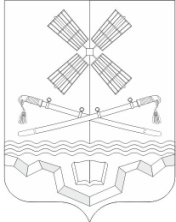 РОССИЙСКАЯ ФЕДЕРАЦИЯРОСТОВСКАЯ ОБЛАСТЬТАРАСОВСКИЙ РАЙОНМУНИЦИПАЛЬНОЕ ОБРАЗОВАНИЕ«ТАРАСОВСКОЕ СЕЛЬСКОЕ ПОСЕЛЕНИЕ»АДМИНИСТРАЦИЯ ТАРАСОВСКОГО СЕЛЬСКОГО ПОСЕЛЕНИЯПОСТАНОВЛЕНИЕ __ декабря 2022 года                            № __                                   п. ТарасовскийО мерах по обеспечению исполнения бюджета Тарасовского сельского поселения Тарасовского районаВ целях обеспечения исполнения решения Собрания депутатов Тарасовского сельского поселения на текущий финансовый год и плановый период.ПОСТАНОВЛЯЮ: Внести в постановление Администрации Тарасовского сельского поселения от 19.02.2021 N 26  " О мерах по обеспечению исполнения бюджета Тарасовского сельского поселения Тарасовского района" следующие изменения:1.В пункте 2:1.1. Подпункты 2.3, 2.4 признать утратившими силу.2. В подпункте 3.8 пункта 3 слова "софинансируемых за счет субсидий, предоставляемых бюджету Тарасовского сельского поселения Тарасовского района из федерального и областного бюджета" заменить словами "софинансируемых за счет межбюджетных трансфертов, предоставляемых бюджету Тарасовского сельского поселения Тарасовского района из федерального и областного бюджета ".3. Пункт 7 изложить в редакции: "7. Установить, что соглашения (договоры) между главным распорядителем средств бюджета Тарасовского сельского поселения Тарасовского района и получателем субсидии, предоставленной юридическому лицу (за исключением субсидии муниципальному учреждению), индивидуальному предпринимателю, а также физическому лицу – производителю товаров (работ, услуг), некоммерческой организации, не являющейся казенным учреждением, о предоставлении субсидии из бюджета Тарасовского сельского поселения Тарасовского района заключаются в соответствии с типовой формой, установленной Администрацией Тарасовского сельского поселения  Тарасовского района для соответствующего вида субсидии, за исключением субсидий на финансовое обеспечение расходных обязательств Тарасовского сельского поселения Тарасовского района, софинансируемых за счет межбюджетных трансфертов, предоставляемых бюджету Тарасовского сельского поселения Тарасовского района из федерального и областного бюджетов.Соглашения (договоры) между главным распорядителем средств бюджета Тарасовского сельского поселения Тарасовского района и получателем субсидии, предоставленной юридическому лицу (за исключением субсидии муниципальному учреждению), индивидуальному предпринимателю, а также физическому лицу – производителю товаров (работ, услуг), некоммерческой организации, не являющейся казенным учреждением, о предоставлении субсидии на финансовое обеспечение расходных обязательств Тарасовского сельского поселения Тарасовского района, софинансируемых за счет межбюджетных трансфертов, предоставляемых бюджету Тарасовского сельского поселения Тарасовского района из федерального и областного бюджетов, заключаются в соответствии с типовой формой, установленной Министерством финансов Российской Федерации для соответствующего вида субсидии.Сроки и порядок заключения соглашений (договоров) о предоставлении субсидий юридическим лицам (за исключением государственных (муниципальных) учреждений), индивидуальным предпринимателям, физическим лицам и некоммерческим организациям, не являющимся казенными учреждениями, дополнительных соглашений к соглашениям, предусматривающим внесение в них изменений и их расторжение, осуществляется в соответствии с требованиями действующего законодательства".3.1. Подпункты 7.1, 7.2, 7.2.1, 7.2.2, 7.3-7.5 признать утратившими силу4. Пункт 8 признать утратившими силу.5. Настоящее постановление вступает в силу со дня его официального опубликования и распространяется на правоотношения, возникшие с 1 января 2022 года.	6. Контроль за выполнением настоящего постановления оставляю за собой.Глава АдминистрацииТарасовского сельского поселения				      	А.В. Бахаровский